Публичный отчет Березовской  районной организации Профсоюза работников народного образования и науки РФ за 2020 годОсновная задача Берёзовской районной организации Профсоюза работников образования – представление и защита индивидуальных и коллективных трудовых, социально - экономических прав и интересов членов профсоюза в вопросах занятости, трудовых отношений, условий и оплаты труда, охраны здоровья и соблюдения социальных гарантий работников образования. Основные направления деятельности  районной организации Профсоюза работников образования:  совершенствование и повышение эффективности профсоюзной  деятельности по защите профессиональных, трудовых, социально-экономических прав и интересов членов профсоюза. сохранение действующих социальных льгот и гарантий. повышение социального статуса работников отрасли народного образования. ведение коллективных переговоров и заключение отраслевого соглашения от имени работников образования, укрепление и развитие социального партнерства, взаимопомощи и сотрудничества. принятие участия в разработке программ, касающихся дальнейшего развития отрасли образования в районе. осуществление общественного контроля по соблюдению Трудового законодательства и охраны труда. По состоянию на 1 января 2021 года в структуру Березовской районной организации входит 6 первичных профсоюзных организаций. Общий охват профсоюзным членством на 01.01.2021 года составляет - 27 %. В 1 организации 100% членство. Общая численность членов Профсоюза составляет 102  человек.В структуру районной профсоюзной организации входит 6 первичных профсоюзных организаций .Первичная профсоюзная организация является структурным звеном – организации профсоюзов работников народного образования и науки РФ. В своей деятельности  профсоюзная организация руководствуется Уставом профсоюза, Законом РФ «О профессиональных союзах их правах и гарантиях деятельности», действующим законодательством, нормативными актами. Основными целями профсоюза является представительство и защита социально-трудовых прав и профессиональных интересов членов профсоюза.Организационная работаВ 2020 году было проведено2 заседания президиума.  2 заседания в режиме онлайн. Работали по средствам телефонной связи  и через соцсети ВК. Рассматривались вопросы.Состояние профсоюзного членства является одной из самых актуальных задач, стоящих перед профсоюзным активом районной организации. Ежегодно рассматриваются вопросы «О статистических отчётах первичных профсоюзных организаций», «Анализ состояния профсоюзного членства в районной организации Профсоюза», «О работе по мотивации профсоюзного членства в первичных профорганизациях». Поощрение профсоюзного актива является одним их действенных способов повышения его мотивации к участию в работе. Основные направления деятельности Березовской РТО, направленные на улучшение условий труда и повышение уровня жизни работников системы образования – это: развитие социально-партнёрских отношений в учреждениях, повышение оплаты труда, контроль прохождения курсовой подготовки, повышения квалификации работников образования, информирование педагогических работников об изменениях в законодательстве и проведение разъяснительной работы, оказание бесплатной юридической помощи членам профсоюза, проведение работы, направленной на улучшение жилищных условий работников, осуществление общественного контроля условий и охраны труда в образовательных учреждениях, отдых и оздоровление работников образования, оказание материальной помощи.Работа по проекту «Цифровой профсоюз», работа в программе «1С»Получение пластиковых профсоюзных билетовВ 2020 г. в связи с 30-летием Профсоюза, за хорошую работу  получила награду Профсоюза.Знак ФНПР «За активную работу в профсоюзах» 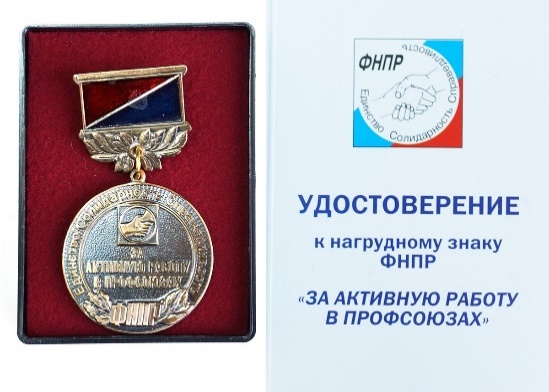 Останина Тамара Порфирьевна, бухгалтер Березовской PTO ПрофсоюзаБлагодарственными письмами Березовского РТО были награждены 5 человека:Шерстобитова С.Г.Шеромова  С.А.Самокрутова С.Г.Кирякова Н.М.Ванкова Н.В.Руководящим органом является районный Совет Берёзовской  районной организации Профсоюза работников народного образования и науки РФ, избранный в количестве 11 человек, в состав президиума Совета входят  5 человек, районной ревизионной комиссии – 3 человека. Важным направлением деятельности районного Совета Профсоюза по-прежнему остается информационная работа. С целью совершенствования организационно-уставной деятельности и информационной работы районный Совет Профсоюза работает над повышением уровня информационно-аналитической деятельности первичных профсоюзных организаций,   внедрением современных информационных и компьютерных технологий в практику работы, осуществляет систематическую рассылку информационных листовок, методических рекомендаций по основным направлениям профсоюзной деятельности в помощь профактиву. 	Передача информации для членов Профсоюза осуществляется через председателей первичных организаций путем направления документов на электронную почту, используется телефонная связь, социальные сети VK. Первичные профорганизации получают необходимые информационные материалы в виде информационных бюллетеней крайкома  профсоюза, с помощью краевой  газеты «Профсоюзный курьер».	 Одним из направлений информационной работы является подписка на профсоюзную прессу. На протяжении многих лет для каждой первичной организации оформляется подписка на газету «Профсоюзный курьер», имеются подшивки газет  Ведутся профсоюзные странички на сайтах всех школ. Также пользователи ПК имеют доступ ко всем страницам в сети «В контакте»Районный Совет Профсоюза тесно сотрудничает с районной газетой «Сельская новь», где находят отражение наиболее важные события и мероприятия, проводимые районной профсоюзной организацией.Усиленное внимание к информационной работе дало возможность упорядочить профсоюзную документацию, справочно-методический материал в помощь профактиву, достойно оформить содержательную основу профсоюзных уголков.С целью дальнейшего развития и повышения эффективности этого направления районному Совету Профсоюза надо усилить информационную работу и довести до всех работников образовательных учреждений информацию о той, порой невидимой, но такой важной нашей деятельности.  Мы должны донести до каждого работника, что только будучи членом профсоюза он может надеяться на его защиту, в том числе и судебную, на бесплатную юридическую помощь, материальную помощь.В 2020 г. активно велась работа по заключению коллективных договоров в образовательных организациях. Коллективные договоры действуют в 4 образовательных организациях 1 проходил предварительную экспертизу в краевом комитете Профсоюза перед уведомительной регистрацией. 2 коллективных договора на экспертизе.Приняли участие в мониторингах Центрального Совета Общероссийского Профсоюза образования по проблемам работников образовательных организаций на дистанционном обучении.Приняли активное участие в онлайн-сессии Всероссийской педагогической школы для членов СМП и представителей СПО.Приняли активное участие в федеральных онлайн-семинарах по охране труда.Приняли самое активное участие в первомайских акциях «Солидарность сильнее заразы». В 2020 г. продолжалась активная работа по реализации проекта «Цифровой Профсоюз», в системе АИС была подготовлена и направлена статотчетность за 2020 год.В 2020 г. создали в районе Совет молодых педагогов .Приняли участие в мероприятиях onlin-формата: Форум, Зимняя экспедиционная школа, 1 педагог участвует в  проекте «Коворкинг-центр СМП Пермского края «Старт в профессию» поддержанный Администрацией губернатора Пермского края.А также Березовская РТО принимали  участие  в организации и проведении профессионального конкурса  «Учитель года-2020».В течении всего года председатель РТО участвовала в районной  аттестационной комиссии при комитете образования Березовского района.В районе действует система социального партнерства. Установлены деловые отношения с районной администрацией и органами местного самоуправления. Эффективное социальное партнерство – один из цивилизованных методов разрешения социально-экономических проблем и регулирования взаимоотношений между работниками, работодателями и властью.Организационно-правовой основой для осуществления совместных действий по защите социально-трудовых прав работников образования являлись:  на районном уровне – трехстороннее Соглашение, заключенное между: администрацией Берёзовского района, управлением образования администрации Берёзовского  района и Берёзовской  районной профсоюзной организацией.Текущий контроль выполнения Соглашения осуществляла районная трехсторонняя комиссия по регулированию социально-трудовых отношений в порядке, установленном сторонами Соглашения. В отчетный период на заседании районной трехсторонней комиссии по регулированию социально-трудовых отношений рассматривались вопросы: о подготовке образовательных учреждений района к работе в осеннее-зимний период; о мерах по организации летнего отдыха и оздоровления детей, иподростков Берёзовского района в 2020 году. Изменений и дополнений в Соглашение за отчетный период внесено не было. В целом Соглашение выполняется. Целенаправленное взаимодействие сторон Соглашения было направлено на успешное выполнение принятых договоренностей в сфере оплаты труда, правового обеспечения трудовых отношений и охраны труда, совершенствование практики коллективно – договорного регулирования трудовых отношений, что способствовало успешной деятельности учреждений образования, улучшению социально – экономического положения работников.Во всех первичных профсоюзных организациях оформлены профсоюзные уголки, где размещена информация для членов профсоюза.В образовательных учреждениях района проводилась работа по специальной оценке условий труда (СОУТ). Медицинские осмотры работников учреждений образования проводятся за счёт средств работодателя согласно утвержденного списка и графика прохождения, согласованные с медицинским учреждением.Районная организация профсоюза как юридическое лицо в соответствии с законодательством РФ пользуется, владеет и распоряжается имуществом (членскими профсоюзными взносами) Профсоюза. На протяжении отчётного периода осуществлялся контроль полноты сбора членских профсоюзных взносов, порядка их перечисления на банковский счёт Профсоюза. Уделялось внимание информированию и разъяснению рационального подхода к расходованию профсоюзных средств.  Работа районного Совета Профсоюза невозможна без постоянного и целенаправленного обучения профсоюзного актива. Поведён обучающий семинар для председателей первичных профсоюзных организаций совместно с координационным советом.Заботясь о повышении эффективности деятельности профсоюзных органов, районный Совет Профсоюза изучал и обобщал опыт работы первичных профсоюзных организаций, оказывал им практическую помощь. Продолжалась работа по укреплению нормативно-правовой базы.В каждой первичной организации имеется Устав Профсоюза, ведется необходимая документация, составляются планы работы, смета доходов и расходов. Среди основных задач, которые стоят перед первичными профсоюзными организациями района в 2020-2021  год– это укрепление профсоюзных рядов, укрепление социального партнёрства, сохранение лучших традиций профсоюза, а также пропаганда своей деятельности. Основные направления деятельности районной  профсоюзной организации в 2021 году:Разработать новые проекты по мотивации вступления в профсоюз,Культурно – массовой и спортивно – оздоровительной работе, Развитии информационной политики и социального партнерства на всех уровнях.Продолжить работу над проектом «Цифровой профсоюз»Совместная работа с СМПОсновные направления деятельности:Дальнейшее развитие социального партнерства.Забота об улучшении условий труда.Оказание правовой помощи.Оперативное информирование и обучение профактива и членов профсоюза.Забота о здоровье членов профсоюза. Повышение эффективности деятельности профорганизации. Мотивация профсоюзного членства.Новое время ставит перед профсоюзными организациями новые задачи. Умение выполнить их -значит проявить дальновидность, мудрость, значит остаться востребованными.Подводя итоги деятельности в 2020 году, нужно отметить, что в работе профсоюзных организаций по развитию социального партнёрства, повышению эффективности реализации соглашений ,решению вопросов трудовых отношений между работниками и работодателями и реализации мер социальной поддержки работников отрасли имеется положительная динамика.Однако, несмотря на достигнутые успехи, в работе районной и первичных профсоюзных организаций за 2019 году  имеются проблемы и неиспользованные резервы. Необходимо обеспечить постоянную работу и контроль по своевременной подготовке и заключению коллективных договоров, по внесению дополнений и изменений, обратив особое  внимание на: мониторинг действующих коллективных договоров, обеспечить своевременное их продление или заключение нового;обязательное наличие в колдоговорах разделов по занятости работников, охране труда, молодежной политике и гарантиям профсоюзной деятельности.В качестве приоритетных задач  Профсоюза остаются задачи по мотивациипрофсоюзного членства, улучшение условий труда и оплаты труда, расширение мер социальной поддержки, повышение информационной работы профсоюзных органов.Председатель Берёзовской  районной организации Профсоюза работников образования и науки  Пионтковская О.А.